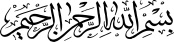 غیرحضوری - گرایشیغیرحضوری - گرایشیامتحانات پایانی -  نيمسال دوم  95 ـ  94امتحانات پایانی -  نيمسال دوم  95 ـ  94امتحانات پایانی -  نيمسال دوم  95 ـ  94امتحانات پایانی -  نيمسال دوم  95 ـ  94گرایش:گرایش:گرایش:تفسیر تفسیر 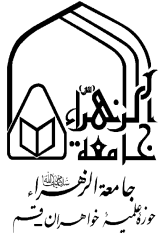 نام درس  :تفسیر ترتیبی 1 (مجمع البیان)تفسیر ترتیبی 1 (مجمع البیان)تفسیر ترتیبی 1 (مجمع البیان)تفسیر ترتیبی 1 (مجمع البیان)کد درس :کد درس :کد درس :841391084139108413910تاریخ امتحان  :29/4/9529/4/95ساعت برگزاری :10 10 10 مدت پاسخگویی :مدت پاسخگویی :مدت پاسخگویی :90 دقیقهنـام نـام نام خانوادگینام خانوادگینام پدرکد تحصیلیکد تحصیلیکد تحصیلینام استان محل آزمون نام استان محل آزمون نمره برگهنمره برگهتـوجه قبل از شروع به پاسخگویی سوالات حتما مشخصات فردی، کد تحصیلی و نام محل آزمون خود را به صورت دقیق بنویسید. فقط به 10 سؤال پاسخ دهيد، در صورت پاسخ به همه سؤالات، سؤال آخر حذف شده و نمره ای به آن تعلق نخواهد گرفت. برای پاسخگویی به سوالات ترتیب پاسخگویی رعایت شود تا اساتید محترم زمان تصحیح، دچار مشکل نگردند. قبل از شروع به پاسخگویی سوالات حتما مشخصات فردی، کد تحصیلی و نام محل آزمون خود را به صورت دقیق بنویسید. فقط به 10 سؤال پاسخ دهيد، در صورت پاسخ به همه سؤالات، سؤال آخر حذف شده و نمره ای به آن تعلق نخواهد گرفت. برای پاسخگویی به سوالات ترتیب پاسخگویی رعایت شود تا اساتید محترم زمان تصحیح، دچار مشکل نگردند. قبل از شروع به پاسخگویی سوالات حتما مشخصات فردی، کد تحصیلی و نام محل آزمون خود را به صورت دقیق بنویسید. فقط به 10 سؤال پاسخ دهيد، در صورت پاسخ به همه سؤالات، سؤال آخر حذف شده و نمره ای به آن تعلق نخواهد گرفت. برای پاسخگویی به سوالات ترتیب پاسخگویی رعایت شود تا اساتید محترم زمان تصحیح، دچار مشکل نگردند. قبل از شروع به پاسخگویی سوالات حتما مشخصات فردی، کد تحصیلی و نام محل آزمون خود را به صورت دقیق بنویسید. فقط به 10 سؤال پاسخ دهيد، در صورت پاسخ به همه سؤالات، سؤال آخر حذف شده و نمره ای به آن تعلق نخواهد گرفت. برای پاسخگویی به سوالات ترتیب پاسخگویی رعایت شود تا اساتید محترم زمان تصحیح، دچار مشکل نگردند. قبل از شروع به پاسخگویی سوالات حتما مشخصات فردی، کد تحصیلی و نام محل آزمون خود را به صورت دقیق بنویسید. فقط به 10 سؤال پاسخ دهيد، در صورت پاسخ به همه سؤالات، سؤال آخر حذف شده و نمره ای به آن تعلق نخواهد گرفت. برای پاسخگویی به سوالات ترتیب پاسخگویی رعایت شود تا اساتید محترم زمان تصحیح، دچار مشکل نگردند. قبل از شروع به پاسخگویی سوالات حتما مشخصات فردی، کد تحصیلی و نام محل آزمون خود را به صورت دقیق بنویسید. فقط به 10 سؤال پاسخ دهيد، در صورت پاسخ به همه سؤالات، سؤال آخر حذف شده و نمره ای به آن تعلق نخواهد گرفت. برای پاسخگویی به سوالات ترتیب پاسخگویی رعایت شود تا اساتید محترم زمان تصحیح، دچار مشکل نگردند. قبل از شروع به پاسخگویی سوالات حتما مشخصات فردی، کد تحصیلی و نام محل آزمون خود را به صورت دقیق بنویسید. فقط به 10 سؤال پاسخ دهيد، در صورت پاسخ به همه سؤالات، سؤال آخر حذف شده و نمره ای به آن تعلق نخواهد گرفت. برای پاسخگویی به سوالات ترتیب پاسخگویی رعایت شود تا اساتید محترم زمان تصحیح، دچار مشکل نگردند. قبل از شروع به پاسخگویی سوالات حتما مشخصات فردی، کد تحصیلی و نام محل آزمون خود را به صورت دقیق بنویسید. فقط به 10 سؤال پاسخ دهيد، در صورت پاسخ به همه سؤالات، سؤال آخر حذف شده و نمره ای به آن تعلق نخواهد گرفت. برای پاسخگویی به سوالات ترتیب پاسخگویی رعایت شود تا اساتید محترم زمان تصحیح، دچار مشکل نگردند. قبل از شروع به پاسخگویی سوالات حتما مشخصات فردی، کد تحصیلی و نام محل آزمون خود را به صورت دقیق بنویسید. فقط به 10 سؤال پاسخ دهيد، در صورت پاسخ به همه سؤالات، سؤال آخر حذف شده و نمره ای به آن تعلق نخواهد گرفت. برای پاسخگویی به سوالات ترتیب پاسخگویی رعایت شود تا اساتید محترم زمان تصحیح، دچار مشکل نگردند. قبل از شروع به پاسخگویی سوالات حتما مشخصات فردی، کد تحصیلی و نام محل آزمون خود را به صورت دقیق بنویسید. فقط به 10 سؤال پاسخ دهيد، در صورت پاسخ به همه سؤالات، سؤال آخر حذف شده و نمره ای به آن تعلق نخواهد گرفت. برای پاسخگویی به سوالات ترتیب پاسخگویی رعایت شود تا اساتید محترم زمان تصحیح، دچار مشکل نگردند.وجه نام‌گذاری سوره حمد به «المثانی» و «ام الکتاب» چیست؟               ضمن تفسیر «ایاک نعبد و ایاک نستعین» فرق «توفیق» با «اعانه» را بنویسید؟        معنای عبارت ذیل را بیان نمایید.   قیل فی معنی «اهدنا» وجوه، احدها: ان معناه ثبتنا علی الدین الحق، لان الله تعالی قد هدی الخلق کلهم، الا ان الانسان قد یزل و ترد علیه الخواطر الفاسدة فیحسن ان یسأل الله تعالی ان یثبته علی دینه و یدیمه علیه و یعطیه زیادات الهدی التی احدی اسباب الثبات علی الدین ... .                      دو وجه از وجوهی که در تفسیر آیه «و الذی قدر فهدی» گفته شده است را به صورت مختصر توضیح دهید. «إنّ علینا للهدی * و إنّ لَنا لَلاخره و اُلاولی»                  معنای دو آیه فوق را بنویسید و چگونگی ارتباط آیه دوم به آیه اول را تبیین نمایید.ارتباط واژه «کلا» از آیه «کلا بل لا تکرمون الیتیم» با مضمون دو آیه قبل از آن «فاما الانسان اذا ما ابتلاه ربه فاکرمه و نعّمه فیقول ربی اکرمن * و اما اذا    ما ابتلاه فقدر علیه رزقه فیقول ربی اهانن» را به صورت مختصر بیان کنید. دو معنی از معانی واژه «یتیم» که در عبارت ذیل ذکر شده  است را توضیح دهید.            قال تعالی: «الم یجدک یتیما فآوی» قیل: معناه انه تقریر لنعمة الله حین مات اباه و بقی یتیما، و قیل: معناه: الم یجدک واحدا فی الشرف فآواک الی نفسه.                     آیا تکرار لغت «یسرا» در سوره انشراح «فان مع العسر یسرا * ان مع العسر یسرا» برای تاکید است؟ چرا؟ معنای آیه «ان الانسان لفی خسر» را طبق بیان مرحوم طبرسی ذکر نمایید.  تفسیرآیات ذیل را به طور خلاصه بنویسید.                  «ان الانسان لربه لکنود * و انه علی ذالک لشهید * و انه لحب الخیر لشدید».            سوره کوثر، چگونه می‌تواند بر صدق  پیامبر اکرم و صحت نبوت ایشان دلالت داشته باشد؟ (دو دلیل ذکر کنید)  هر سؤال    2    نمره دارد  				       	                                     		                                                                                                                                                                                                                                                           موفق باشيد    